ПОСТАНОВЛЕНИЕГлавы Администрации города ПокровПетушинского района Владимирской области 26.10.2018									                          № 662           В соответствии с пунктами 3 и 4 статьи 69.2 Бюджетного кодекса Российской Федерации, постановлением главы Администрации города Покров от 17.08.2018 №527 «Об утверждении положения о порядке формирования муниципального задания на оказание муниципальных услуг (выполнение работ) в отношении муниципальных учреждений муниципального образования «Город Покров» и финансовом обеспечении выполнения муниципального задания», ПОСТАНОВЛЯЮ:1. Установить следующие значения корректирующих коэффициентов для расчета объема финансового обеспечения выполнения муниципального задания муниципальными учреждениями муниципального образования «Город Покров»:а) Территориальный корректирующий коэффициент с учетом условий, обусловленных территориальными особенностями и составом имущественного комплекса муниципальных учреждений равный значению «1»;б) Отраслевой корректирующий коэффициент, учитывающий показатели отраслевой специфики муниципальных учреждений равный значению «1».2. Утвердить:а) нормативные затраты на оказание муниципальной услуги муниципальными учреждениями муниципального образования «Город Покров», согласно приложению №1;б) нормативные затраты на выполнение работ муниципальными учреждениями муниципального образования «Город Покров», согласно приложению №2;в) расчет финансового обеспечения на выполнения муниципального задания, согласно приложению №3.3. Контроль за выполнением настоящего постановления возложить на заместителя главы Администрации города Покров.4. Настоящее постановление вступает в силу с 01.01.2019 года. 5. Постановление подлежит опубликованию в городской общественно-политической газете «Покров смотрит в будущее» и размещению на официальном сайте муниципального образования «Город Покров» в разделе «Муниципальные услуги».И. о. главы Администрации 					                       Д.В.Рогов			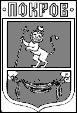 Об  утверждении  нормативов затрат на выполнение муниципального задания  муниципальными учреждениями на 2019 год  и плановый  период 2020-2021 годы